UPUTE ZA PRIJAVITELJEna Javni poziv za sufinanciranje projekata temeljem Fonda za Gorski kotar iz Proračuna Primorsko-goranske županije za 2019. godinuCILJ JAVNOG POZIVA	Cilj Fonda je poticanje ulaganja u infrastrukturu vodoopskrbe i odvodnje, prometnu, telekomunikacijsku i poduzetničku infrastrukturu te unapređenje uvjeta rada zdravstvenih, odgojno-obrazovnih i socijalnih ustanova na području Gorskog kotara, a u svrhu unapređenja uvjeta života stanovnika u Gorskom kotaru i podrške održivom razvoju na ovom području.PRIHVATLJIVI PRIJAVITELJI		Pravo na podnošenje prijava imaju jedinice lokalne samouprave na području Gorskog kotara.		Prihvatljivi prijavitelj može podnijeti 1 (jednu) ili više prijava.PRIHVATLJIVE AKTIVNOSTI I TROŠKOVIPrihvatljive aktivnosti su radovi i stručni nadzor u sklopu prijavljenog projekta.Prihvatljivi su troškovi za izvođenje radova, nabavu opreme i usluge nadzora za potrebe građenja sukladno stavkama iz financijskog plana odnosno troškovnika prijavljenog projekta.Porez na dodanu vrijednost nije prihvatljivi trošak u dijelu u kojem ga prijavitelj može koristiti kao pretporez u smislu Zakona o porezu na dodanu vrijednost.Za prihvatljive aktivnosti prihvatljivost troškova počinje s danom                                1. siječnja 2019. godine.U slučaju da prijavitelj tek po odobravanju sredstava temeljem ovog Javnog poziva pokreće postupak nabave roba/radova/usluga, dužan je dostaviti ugovor s odabranim izvođačem/izvršiteljem/isporučiteljem najkasnije do 15. rujna 2019.                           godine. Navedeni rok predstavlja bitni sastojak i raskidni uvjet ugovora o sufinanciranju.MAKSIMALNA VISINA IZNOSA SUFINANCIRANJA Županija će sudjelovati u sufinanciranju projekta u okviru Fonda za Gorski kotar do maksimalno 100% iznosa po prijavljenom projektu.TRAJANJE I LOKACIJA PROJEKTASufinanciranje od strane Primorsko-goranske županije se provodi za prihvatljive aktivnosti i prihvatljive troškove projekta koji su nastali. Lokacija na kojoj se provodi projekt mora biti na području prihvatljivog prijavitelja.OBVEZA POSTUPANJA SUKLADNO UPUTAMA I TEKSTU JAVNOG POZIVAPrihvatljivi prijavitelji podnose prijavu na Javni poziv putem obrasca za prijavu koji je prilog objavljenog Javnog poziva te pripadajućih izjava.Prijava izrađena suprotno tekstu Javnog poziva i ovim Uputama smatrat će se neprihvatljivom prijavom i kao takva će se odbaciti.Obrazac prijave s pripadajućim izjavama dostupan je na internet stranici Primorsko-goranske županije www.pgz.hr.PREGLED I OCJENA PRISTIGLIH PRIJAVAPregled i ocjenu pristiglih prijava izvršit će Povjerenstvo za odabir projekata imenovano Odlukom Župana, temeljem čijeg će prijedloga Župan donijeti odluku o odabiru i sufinanciranju projekata.		Nakon donošenja odluke o odabiru, Primorsko-goranska županija zaključuje ugovor o sufinanciranju s odabranim prijaviteljima, odnosno korisnicima sredstava kojim se utvrđuju međusobna prava i obveze.IZVJEŠTAVANJE	Odabrani prijavitelji koji su sufinancirani županijskim sredstvima obvezni su Upravnom odjelu za regionalni razvoj, infrastrukturu i upravljanje projektima dostaviti opisno i financijsko izvješće o izvršenju/provedbi projekta, a isto se regulira ugovorom o sufinanciranju.  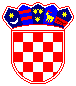 REPUBLIKA HRVATSKA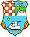 PRIMORSKO-GORANSKA ŽUPANIJAUpravni odjel za regionalni razvoj, infrastrukturu i upravljanje projektima